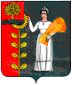 ПОСТАНОВЛЕНИЕАдминистрации сельского поселенияХворостянский сельсоветДобринского муниципального района Липецкой областиРоссийской Федерации17.04.2023                  ж.д.ст.Хворостянка                                №19О Порядке составления проекта бюджета сельского поселения Хворостянский сельсовет Добринского муниципального района на 2024 год и на плановый период 2025 и 2026 годовВ соответствии с решением Совета депутатов сельского поселения Хворостянский сельсовет от 12.10.2022 года  № 93-рс  "О Положении о  бюджетном процессе в сельском поселении Хворостянский сельсовет Добринского муниципального района Липецкой области» администрация сельского поселения Хворостянский сельсовет  ПОСТАНОВЛЯЕТ:1.Утвердить Порядок составления проекта бюджета сельского поселения Хворостянский сельсовет Добринского муниципального района  на 2024 год и на плановый период 2025 и 2026 годов  согласно приложению 1.2. Главному специалисту-эксперту в срок до 1 июля обеспечить представление информации от главных администраторов доходов бюджета, для формирования проекта местного бюджета на 2024 год и на плановый период 2025 и 2026 годов согласно приложению 2.3. Настоящее постановление вступает в силу со дня его официального обнародования.4. Контроль за исполнение настоящего постановления оставляю за собой. Глава администрациисельского поселенияХворостянский сельсовет                                                          В.Г. КуриловПриложение 1к постановлению администрации сельского поселенияХворостянский сельсоветот 17.04.2023 г. № 19ПОРЯДОКсоставления  проекта  бюджета сельского поселения Хворостянский сельсовет Добринского муниципального района на 2024 год и  на плановый период 2025 и 2026 годов1. Администрация сельского поселения Хворостянский сельсовет:до 20 июля:разрабатывает прогноз поступлений доходов в бюджет сельского поселения  на  2024 год и плановый период  2025 и 2026 годов (далее – на 2024 год и на плановый период);до  05  августа: осуществляет расчеты объема бюджетных ассигнований местного бюджета, на исполнение действующих и принимаемых расходных обязательств;разрабатывает проекты программ муниципальных заимствований и муниципальных гарантий бюджета  сельского поселения на 2024 год и на плановый период.   до 01 сентября:доводит до субъектов бюджетного планирования предельные объемы бюджетных ассигнований на 2024 год и плановый период;до 20 сентября:рассматривает несогласованные вопросы по бюджету с субъектами бюджетного планирования;до 15 ноября разрабатывает проект решения о бюджете сельского поселения Хворостянский сельсовет Добринского муниципального района  на 2024 год и на плановый период 2025 и 2026 годов и вместе с необходимыми документами  и материалами  вносит его на рассмотрение в Совет депутатов сельского поселения.2. Субъекты бюджетного планирования представляют в администрацию сельского поселения:до 20 июляреестры действующих расходных обязательств на 2024 год и на плановый период;проекты нормативных правовых актов, предусматривающих установление новых расходных обязательств на 2024 год и на плановый период и расчеты потребности в бюджетных ассигнованиях на их реализацию;обоснование потребности в бюджетных ассигнованиях по действующим и принимаемым расходным обязательствам на 2024 год и на плановый период с выделением объемов средств, необходимых для выполнения условий софинансирования расходных обязательств с областным бюджетомдо 14 сентября:распределение предельного объема бюджетных ассигнований местного бюджета на 2024 год и на плановый период по целевым статьям (муниципальным программам  и непрограммным направлениям деятельности), группам видов расходов, разделам, подразделам классификации расходов бюджетов;проекты изменений в паспорта муниципальных программ сельского поселения; цели и условия предоставления субсидий, категории и (или) критерии отбора юридических лиц (за исключением муниципальных учреждений), индивидуальных предпринимателей, физическим лицам-производителям товаров, работ и услуг; цели и условия предоставления субсидий некоммерческим организациям, не являющимся автономными и бюджетными учреждениями;прогнозный объем средств областного бюджета, планируемый к получению в 2024 году и в плановом периоде;Приложение 2к постановлению администрации сельского поселенияХворостянский сельсовет от 17.04.2023г. № 19ИНФОРМАЦИЯ,представляемая главными администраторами доходов бюджета сельского поселения  в администрацию сельского поселения для формирования проекта местного  бюджета на 2024 год и на плановый период 2025 и 2026 годовN 
п/пНаименование информацииПериодыИсполнители1.Прогноз налогов,  администрируемых налоговыми органами Оценка поступлений налогов, администрируемых налоговыми органами 2024, 2025, 2026 годы     2023 годУФНС России         
по Липецкой области2.Прогноз социально-экономического
развития сельского поселения            2024, 2025, 2026
годыАдминистрация сельского поселения3.Прогноз фонда заработной платы  по сельскому поселению           2024, 2025, 2026
годы4.Оценка фонда заработной платы  по сельскому поселению                     2023 год5.Прогноз поступления арендной  платы за землю после разграничения государственной   
собственности на землю с соответствующими обоснованиями   с учетом земель, находящихся в собственности сельского поселения              2024, 2025, 2026 годыАдминистрация сельского поселения6.Оценка поступления арендной платы за землю после разграничения государственной   
собственности на землю с соответствующими обоснованиями   с учетом земель, находящихся в собственности сельского поселения              2023 год7.Прогноз поступлений от продажи земельных участков, находящихся в муниципальной    собственности.             2024, 2025, 2026
годы8.Оценка поступлений от продажи земельных участков, находящихся в  муниципальной    собственности.             2023 год10. Прогноз доходов от сдачи в аренду имущества, находящегося в оперативном управлении органов местного самоуправления и созданных ими учреждений (за исключением имущества бюджетных и автономных учреждений) 2024, 2025, 2026 годы11. Оценка доходов от сдачи в аренду имущества, находящегося в оперативном управлении органов местного самоуправления   и созданных ими учреждений (за исключением имущества бюджетных и автономных учреждений) 2023 год12. Прогноз доходов от сдачи в аренду имущества, составляющего  казну сельского поселения (за исключением земельных участков) 2024, 2025, 2026 годы13.Оценка доходов от сдачи в аренду имущества, составляющего  казну поселения (за исключением земельных участков) 2023 год14. Прогноз доходов от реализации имущества, находящегося в оперативном управлении учреждений, находящихся в ведении органов местного самоуправления поселений (за исключением имущества  бюджетных и автономных учреждений), в части реализации основных средств по указанному имуществу 2024, 2025, 2026 годы15.Оценка  доходов от реализации имущества, находящегося в оперативном управлении учреждений, находящихся в ведении  органов местного самоуправления поселений (за исключением имущества бюджетных и автономных учреждений), в части реализации основных средств по указанному имуществу 2023 год16.Прогноз доходов от реализации имущества, находящегося в оперативном управлении учреждений,  находящихся в ведении органов местного самоуправления поселений (за исключением имущества  бюджетных и автономных учреждений), в части реализации материальных запасов по указанному имуществу 2024, 2025, 2026 годы17.Оценка доходов от реализации имущества, находящегося в оперативном управлении учреждений,  находящихся в ведении  органов местного самоуправления поселений (за исключением имущества  бюджетных и автономных учреждений), в части реализации материальных запасов по указанному имуществу 2023 год18. Прогноз доходов от реализации иного имущества, находящегося в собственности поселений (за исключением имущества бюджетных и автономных учреждений, а также имущества  муниципальных унитарных предприятий, в т.ч. казенных) в части реализации основных средств  по указанному имуществу 2024, 2025, 2026 годы19. Оценка доходов от реализации иного имущества, находящегося в собственности поселений (за исключением имущества бюджетных и автономных учреждений, а также имущества муниципальных унитарных предприятий, в т.ч. казенных) в части реализации основных средств  по указанному имуществу 2023 год20. Прогноз доходов от реализации иного имущества, находящегося в собственности  поселений (за исключением имущества бюджетных и автономных учреждений, а также имущества  муниципальных унитарных предприятий, в т.ч. казенных) в части реализации материальных запасов по указанному имуществу 2024, 2025, 2026 годы21. Оценка доходов от реализации иного имущества, находящегося в собственности поселений (за исключением имущества бюджетных и автономных учреждений, а также имущества государственных унитарных предприятий, в т.ч. казенных) в части реализации материальных запасов по указанному имуществу 2023 год22.Прогноз доходов от реализации недвижимого имущества бюджетных, автономных учреждений, находящегося в собственности  муниципального  поселения, в части реализации основных средств 2024, 2025, 2026 годы23.Оценка доходов от реализации недвижимого имущества бюджетных, автономных учреждений, находящегося в собственности  муниципального  поселения. в части реализации основных средств в 2023 год24. Перечень муниципального имущества, планируемого к приватизации (с указанием наименования имущества, сроков приватизации и предполагаемой цены продажи)    2024, 2025, 2026 годы